Na osnovu člana 13 stav 5 Zakona o gimnaziji ("Službeni list RCG", broj 64/2002), Ministarstvo prosvete i nauke donosiPRAVILNIKO NAČINU, POSTUPKU I VREDNOVANJU KRITERIJUMA ZA UPIS UČENIKA U GIMNAZIJU(Objavljen u "Sl. listu RCG", br. 21 od 5. aprila 2005)Uvodna odredbaČlan 1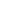      Način, postupak i vrednovanje kriterijuma za upis učenika u gimnaziju, u slučaju kada je broj prijavljenih kandidata za upis veći od broja traženog konkursom, vrši se u skladu sa ovim pravilnikom
Provjera znanja jezikaČlan 2     Provjeru znanja jezika na kojem se izvodi nastava, za upis stranih državljana u gimnaziju, vrši komisija, koju obrazuje direktor gimnazije, u sastavu: dva nastavnika jezika na kojem se nastava izvodi i nastavnik stranog jezika.
     Komisija vrši pismenu i usmenu provjeru znanja jezika iz stava 1 ovog člana, a pokazano znanje vrednuje ocjenama "zadovoljava" i "nezadovoljava", o čemu sačinjava zapisnik.
     Provjeru znanja iz stava 3 ovog člana, komisija je dužna da obavi u roku od tri dana od dana isteka roka za podnošenje prijava za upis.
     Ocjena komisije je konačna.
Kriterijumi za upisČlan 3     Kriterijumi za upis učenika u prvi razred gimnazije, na osnovu kojih se utvrđuje redosljed za upis, su:
     1) uspjeh na eksternoj provjeri znanja na kraju osnovne škole;
     2) opšti uspjeh u poslednja tri razreda osnovne škole;
     3) uspjeh iz maternjeg jezika, matematike i dva predmeta od značaja za dalje školovanje u poslednja tri razreda osnovne škole;
     4) rezultati sa takmičenja, odnosno osvojenih nagrada i priznanja.
Vrednovanje uspjeha na eksternoj provjeri znanjaČlan 4     Uspjeh na eksternoj provjeri znanja, iz maternjeg jezika, matematike i jednog predmeta koji učenik izabere, vrednuje se tako što ocjena odličan (5) nosi 12 bodova, ocjena vrlo dobar (4) nosi 10 bodova, ocjena dobar (3) nosi 7 bodova i ocjena dovoljan (2) nosi 3 boda.
Vrednovanje opšteg uspjehaČlan 5     Opšti uspjeh u poslednja tri razreda osnovne škole iskazuje se brojem bodova tako što se saberu srednje ocjene opšteg uspjeha u poslednja tri razreda i pomnože sa brojem tri (3). Ukupan broj bodova zaokružuje se na dvije decimale.
Vrednovanje uspjeha iz predmetaČlan 6     Uspjeh iz maternjeg jezika, matematike i dva predmeta od značaja za dalje školovanje u poslednja tri razreda osnovne škole vrednuje se tako što se pojedinačne ocjene iz tih predmeta saberu i njihov zbir podijeli sa brojem dva (2).
     Predmete od značaja za dalje školovanje iz stava 1 ovog člana, određuje Zavod za školstvo uz saglasnost Ministarstva.
Vrednovanje rezultata na takmičenju i priznanjaČlan 7     Vrednuju se rezultati učenika osnovne škole postignuti na pojedinačnom takmičenju iz nastavnih predmeta tako što se kandidatu koji u poslednjem razredu osnovne škole osvoji jedno od prva tri mjesta, dodjeljuju sledeći bodovi:
     1) međunarodno takmičenje: prvo mjesto - 18 bodova; drugo mjesto - 16 bodova; treće mjesto -13 bodova;
     2) savezno takmičenje: prvo mjesto - 15 bodova; drugo mjesto - 13 bodova; treće mjesto - 10 bodova;
     3) republičko takmičenje: prvo mjesto - 12 bodova; drugo mjesto - 10 bodova; treće mjesto - 7 bodova.
     U slučaju iz stava 1 ovog člana, kada kandidat iz jednog predmeta osvoji pojedinačna mjesta na više nivoa takmičenja, uzima se u obzir najbolji ostvareni rezultat, odnosno najveći broj bodova osvojen na jednom nivou takmičenja.
     U slučaju iz stava 1 ovog člana, kada kandidat iz dva ili više predmeta osvoji po jedno ili više pojedinačnih mjesta, bodovi iz svih predmeta sabiraju se po nivoima takmičenja, pri čemu se uzima u obzir najbolji ostvareni rezultat, odnosno najveći broj bodova osvojen na jednom nivou takmičenja.
     Republičko priznanje Diploma "Luča" vrednuje se sa 12 bodova.
Rangiranje kandidata za upisČlan 8     Kandidati za upis u gimnaziju rangiraju se prema ukupnom broju bodova ostvarenim po svim osnovama koje se vrednuju za upis na jedinstvenoj rang listi.
     Kada više kandidata ostvari isti broj bodova, prednost u rangiranju imaju kandidati koji su osvojili veći broj bodova:
     1) na eksternoj provjeri znanja, iz člana 4 ovog pravilnika;
     2) po osnovu opšteg uspjeha, iz člana 5 ovog pravilnika;
     3) po osnovu ocjena iz predmeta, iz člana 6 ovog pravilnika.
Komisija za upisČlan 9     Upis u gimnaziju vrši komisija koju obrazuje direktor gimnazije na predlog nastavničkog vijeća.
     Komisija iz stava 1 ovog člana, utvrđuje rang listu kandidata u roku od sedam dana od dana isteka roka za podnošenje prijava za upis u gimnaziju.
     Utvrđena rang lista objavljuje se na oglasnoj tabli u prostorijama gimnazije.
Pravo na prigovorČlan 10     Na utvrđenu rang listu iz člana 9 stav 2 ovog pravilnika, kandidat za upis ili njegov roditelj mogu podnijeti prigovor nastavničkom vijeću gimnazije u roku od tri dana od dana objavljivanja rang liste na oglasnoj tabli.
     Po prigovoru iz stava 1 ovog člana, nastavničko vijeće je dužno da odluči u roku od tri dana od dana podnošenja prigovora.
     Odluka nastavničkog vijeća je konačna.
Prelazna odredbaČlan 11     Do primjene eksterne provjere znanja na kraju trećeg ciklusa u svim osnovnim školama u Republici Crnoj Gori upis u gimnaziju vršiće se primjenom kriterijuma iz člana 3 tač. 2), 3) i 4) ovog pravilnika, a prednost u rangiranju vrednovaće se u skladu sa članom 8 stav 2 tač. 2) i 3) ovog pravilnika.
Prestanak važenjaČlan 12     Danom stupanja na snagu ovog pravilnika prestaje da važe odredbe Pravilnika o sadržaju, načinu i postupku polaganja kvalifikacionog ispita i vrednovanja kriterijuma za upis učenika u srednju školu ("Službeni list RCG", broj 18/02), koje se odnose na upis u gimnaziju.
Stupanje na snaguČlan 13     Ovaj pravilnik stupa na snagu osmog dana od dana objavljivanja u "Službenom listu Republike Crne Gore".
     
     Broj: 01-1047
     Podgorica, 11. mart 2005. godine
     Ministar, Prof. dr Slobodan Backović, s. r.

